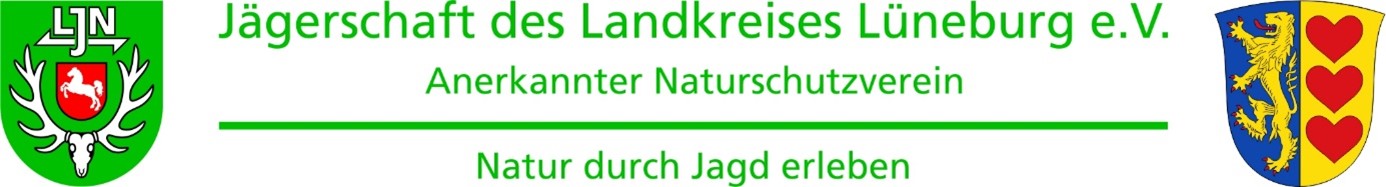 Anmeldeformular
zum Vorbereitungslehrgang für die Jägerprüfung 2024/2025Hiermit melde ich mich zur Teilnahme am Vorbereitungslehrgang 2024/25  
für die Jägerprüfung verbindlich an. 
Anmeldeschluss ist der 05.08.20024.

Der Kurs beginnt am Montag, den 09.09.2024 in den Räumen des LBZ Echem.

Die Kursgebühr von 1.900,00 € ist spätestens bis zum 07.09.2024 zu leisten. 
(Schüler, Studenten und Auszubildene 1000,00 EUR bei Anmeldung, 
Restsumme von 900,00 EUR zum 30.12.2024).       

In der Kursgebühr sind alle Kosten für Lehrmittel, Versicherungen und Schießstandnutzung 
bereits enthalten, sowie die Prüfungsgebühr und Teilnahmegebühren für: Kundige Person / Lebensmittelhygiene, Fallenschein und Hundeführerschein.
Nicht enthalten sind die Kosten für Munition.
Name : _________________________             Vorname :________________________________
Anschrift : ______________________________________________________________________

Geburtsdatum : ________________________   Geburtsort : ______________________________

Staatsangehörigkeit : ____________________  Beruf : __________________________________Telefon : ______________________________   eMail: __________________________________



Datum__________________                       Unterschrift:___________________________________

Bei Minderjährigen Einverständnis und Unterschrift des Erziehungsberechtigten:

Datum__________________                       Unterschrift:___________________________________


Bitte an folgende Anschrift zurücksenden (Mail/Post): schatzmeister@jaegerschaft-lueneburg.de
Geschäftsstelle der Jägerschaft Lüneburg e.V., 
Hans-Jürgen Kostrewa, Breslauer Weg 13, 21365 Adendorf Jägerschaft des Landkreises Lüneburg e.V.
Vertretungsberechtigter Vorstand: Christoph Lütgens (Vorsitzender)
Mühlenstr. 6, 21368 Dahlenburg  Tel.: 05851 602465 eMail: 1.vorsitzender@jaegerschaft-lueneburg.deBankverbindung Sparkasse Lüneburg: Jägerschaft Lüneburg  IBAN : DE56 2405 0110 0065961518,  NOLA DE21 LBG